Document History for: Surge Protective Device (SPD) at Point of Use Compliance Matrix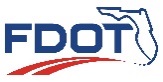 FDOT Traffic Engineering Research Laboratory (TERL) Surge Protective Device (SPD) at Point of Use Compliance MatrixBy signing this form, the applicant declares that he/she has read and understands the provisions of Sections 620 and 996 of the FDOT Standard Specifications for Road and Bridge Construction and all implemented modifications. The requirements listed on this matrix are derived from Sections 620 and 996, and are the basis for determining a product’s compliance and its acceptability for use on Florida’s roads.Date:Applicant’s Name (print):Manufacturer:Item, Model No.:Signature:** Greyed out rows in table below are for TERL use only **ID NoSectionRequirementItem Comply? (Yes/No/NA)Comments
(Applicant must provide information as indicated)TERL Evaluation Method1996-1.1SPD is permanently marked with manufacturer name or trademark, part number, and date of manufacture or serial number.Applicant may provide comments in this field.Physical Inspection1996-1.1TERL Test Cases (Steps): SPD002 (Step 1)Init.:      2996-4.2.3SPD is rated at 15 or 20 amps load.Provide product literature, specifications, user manual, or similar information that indicates compliance. (Indicate specific configurations by model number or series).Document Review2996-4.2.3SPD is rated at 15 or 20 amps load.Indicate location of requested information in submittal.Document Review2996-4.2.3TERL Test Cases (Steps): SPD001 (Step 1)Init.:      3SPD is configured with receptacles.Provide product literature, specifications, user manual, or similar information that indicates compliance. (Indicate specific configurations by model number or series).Document Review and Physical Inspection3SPD is configured with receptacles.Indicate location of requested information in submittal.Document Review and Physical Inspection3TERL Test Cases (Steps): SPD001 (Step 2), SPD002 (Step2)Init.:      4SPD has internal fuse protection.Provide product literature, specifications, user manual, or similar information that indicates compliance. (Indicate specific configurations by model number or series).Document Review4SPD has internal fuse protection.Indicate location of requested information in submittal.Document Review4TERL Test Cases (Steps): SPD001 (Step 3)Init.:      5SPD provides common mode (L+N-G) protection.Provide product literature, specifications, user manual, or similar information that indicates compliance. (Indicate specific configurations by model number or series).Document Review5SPD provides common mode (L+N-G) protection.Indicate location of requested information in submittal.Document Review5TERL Test Cases (Steps): SPD001 (Step 4)Init.:      6SPD nominal operating voltage is 120VAC.Provide product literature, specifications, user manual, or similar information that indicates compliance. (Indicate specific configurations by model number or series).Document Review6SPD nominal operating voltage is 120VAC.Indicate location of requested information in submittal.Document Review6TERL Test Cases (Steps): SPD001 (Step 5)Init.:      7SPD clamping voltage is between 150-200V.Provide a first or third-party test report that demonstrates the device meets this requirement. The test report must be less than 5 years old and meet the requirements of FDOT Product Certification Handbook (PCH), section 7.2.Document Review7SPD clamping voltage is between 150-200V.Indicate location of requested information in submittal.Document Review7TERL Test Cases (Steps): SPD001 (Step 6)Init.:      8SPD surge capacity is 20kA per mode (8x20 μs) or greater.Provide a first or third-party test report that demonstrates the device meets this requirement. The test report must be less than 5 years old and meet the requirements of FDOT PCH, section 7.2.Document Review8SPD surge capacity is 20kA per mode (8x20 μs) or greater.Indicate location of requested information in submittal.Document Review8TERL Test Cases (Steps): SPD001 (Step 7)Init.:      9SPD maximum let-through voltage is <550 Vpk.Provide a first or third-party test report that demonstrates the device meets this requirement. The test report must be less than 5 years old and meet the requirements of FDOT PCH, section 7.2.Document Review9SPD maximum let-through voltage is <550 Vpk.Indicate location of requested information in submittal.Document Review9TERL Test Cases (Steps): SPD001 (Step 8)Init.:      10996-4.2.5All parts are made of corrosion-resistant materials, such as plastic, stainless steel, anodized aluminum, brass, or gold-plated metal.Provide product literature, specifications, user manual, or similar information that indicates compliance. (Indicate specific configurations by model number or series).Document Review and Physical Inspection10996-4.2.5All parts are made of corrosion-resistant materials, such as plastic, stainless steel, anodized aluminum, brass, or gold-plated metal.Indicate location of requested information in submittal.Document Review and Physical Inspection10996-4.2.5TERL Test Cases (Steps): SPD001 (Step 9), SPD002 (Step 3)Init.:      11996-4.2.6SPD operates properly during and after being subjected to the temperature and humidity test described in NEMA TS 2, Section 2.2.7, and the vibration and shock tests described in NEMA      TS 2-2021, Sections 2.2.8., and 2.2.9.Provide a first or third-party test report that demonstrates the device meets this requirement. The test report must be less than 5 years old and meet the requirements of FDOT PCH, section 7.2.Document Review11996-4.2.6SPD operates properly during and after being subjected to the temperature and humidity test described in NEMA TS 2, Section 2.2.7, and the vibration and shock tests described in NEMA      TS 2-2021, Sections 2.2.8., and 2.2.9.Indicate location of requested information in submittal.Document Review11996-4.2.6TERL Test Cases (Steps): SPD001 (Step 10)Init.:      12620-2.7.2SPD is intended for installation at the point that devices receive 120V power and connected in series with the circuits.Provide product literature, specifications, user manual, or similar information that indicates compliance. (Indicate specific configurations by model number or series).Document Review12620-2.7.2SPD is intended for installation at the point that devices receive 120V power and connected in series with the circuits.Indicate location of requested information in submittal.Document Review12620-2.7.2TERL Test Cases (Steps): SPD001 (Steps 11, 12)Init.:      13620-2.7.4SPD has a manufacturer’s warranty covering defects for a minimum of 2 years from the date of final acceptance. Provide a statement of conformance in this field.Compliance Matrix Review13620-2.7.4TERL Test Cases (Steps): SPD001 (Step 13)Init.:      14If  the SPD, including any component of the unit, should fail during the warranty period, the entire SPD will be replaced by the manufacturer at no cost to the Department or maintaining agency.Provide a statement of conformance in this field.Compliance Matrix Review 14TERL Test Cases (Steps): SPD001 (Step 14)Init.:      RevDescriptionAuthored and CheckedReviewedApprovedApproval DateRev More Stringent?1.0New CM to correspond with specification content move from Section 785 to 620.  This CM updates and replaces previous CM-785-2.2-02. Revised document approver title.R. MeyerK. MoserJ. MorganJ. Morgan10/27/2014No2.0Added NRTL listing.W. GeitzM. DeWittJ. MorganD. Vollmer01/30/2020Yes3.0Moved from 620 to 996-4.W. GeitzM. DeWittC. RaimerD. Vollmer08/31/2021No4.0Added warranty information.W. GeitzM. DeWittC. RaimerD. Vollmer12/29/2021No5.0Added test cases and steps.P. BlaiklockW. GeitzD. Vollmer03/02/2023No6.0Updated to latest FA dates of 9-13-23 and 12-1-23 for specs 620 and 996, respectively.W. GeitzL. AudisioD. Vollmer01/08/2024No